Move In / Move Out ChecklistMove In Date:	Move Out Date:1. Property AddressAddress Line 1Address Line 2CityStateZip codeLandlord Information (Yourself or Property Management Company)Name:Phone #:Email:Address Line 1Address Line 2CityStateZip codeTenant Contact InformationName:Phone #:Email:Address Line 1Address Line 2CityStateZip code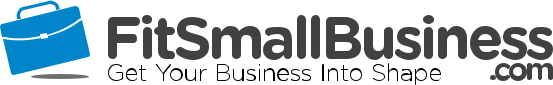 Move In / Move Out Checklist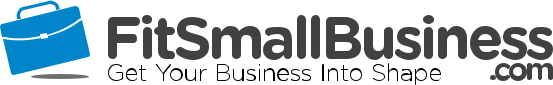 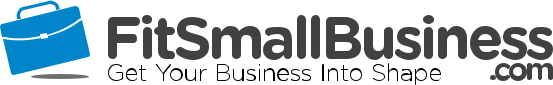 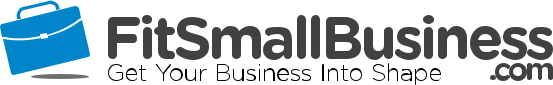 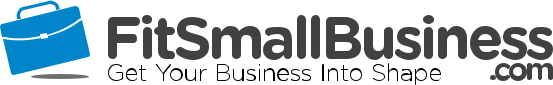 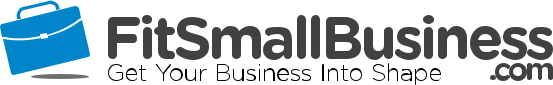 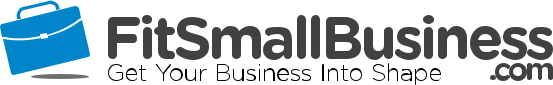 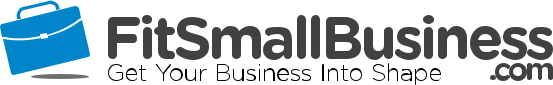 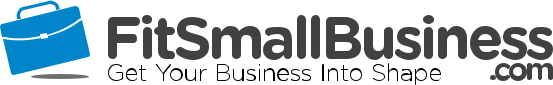 1.Living RoomLiving RoomLiving RoomMove InMove OutDamage CostFloorsNotes:CeilingNotes:WallsNotes:Windows/ScreensNotes:Doors/LocksNotes:Smoke DetectorsNotes:Light FixturesNotes:2.KitchenKitchenKitchen DamageMove InMove OutCostFloorsNotes:CeilingNotes:WallsNotes:Windows/ScreensNotes:Doors/LocksNotes:Smoke DetectorsNotes:Light FixturesNotes:AppliancesNotes:3.Dining RoomDining RoomDining RoomMove InMove OutDamage CostFloorsNotes:CeilingNotes:WallsNotes:Windows/ScreensNotes:Doors/LocksNotes:Smoke DetectorsNotes:Light FixturesNotes:4.BedroomsBedroomsBedroomsMove InMove OutDamage CostFloorsNotes:CeilingNotes:WallsNotes:Windows/ScreensNotes:Doors/LocksNotes:Smoke DetectorsNotes:Light FixturesNotes:AppliancesNotes:5.BathroomsBathroomsBathroomsMove InMove OutDamage CostFloorsNotes:CeilingNotes:WallsNotes:Windows/ScreensNotes:Doors/LocksNotes:Smoke DetectorsNotes:Light FixturesNotes:Sink/Toilet/Vanity/MirrorNotes:Shower/TubNotes:6.HallwayHallwayHallwayMove InMove OutDamage CostFloorsNotes:CeilingNotes:WallsNotes:Windows/ScreensNotes:Doors/LocksNotes:Smoke DetectorsNotes:Light FixturesNotes:7.OtherOtherOtherMove InMove OutDamage Cost# of Tenant KeysNotes:GarageNotes:Outdoor AreaNotes:FurnitureNotes:Washer/DryerNotes:Front DoorNotes:Move In:Landlord SignatureDate:Tenant SignatureDate:Move Out:Landlord SignatureDate:Tenant SignatureDate: